Pegasus RDA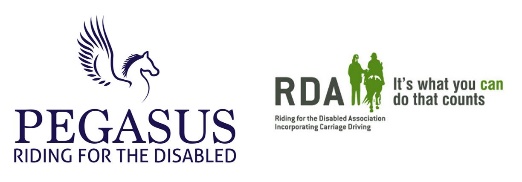 Volunteer Application Form This form is for people wishing to volunteer in RDA sessions including horse-care and helping our riders stay secure in the saddle.  If you are interested in non-equine roles such as fundraising or administration please contact us using the details above. You can type your signatures but we may ask for originals when we meet you for the first time.We prefer forms to be completed and returned online.  If you are unable to do this please let us know.----------------------------------------------------------------------------------------------------------------------------------------------Charity Number1171377Internet www.pegasusrda.org.ukReturn form by email to:pegasusrda@gmail.comTelephone07746 583928Your DetailsYour DetailsYour DetailsYour DetailsFull nameDate of birthAddress and PostcodeEmail addressHome telephoneMobile TelephoneEmergency Contact DetailsEmergency Contact DetailsEmergency Contact DetailsEmergency Contact DetailsFull nameRelationship to youAddress and PostcodeEmail addressHome telephoneMobile TelephoneBy ticking this box I confirm I have consent of the individual listed above to be contacted in the case of an emergency during the course of RDA activities  By ticking this box I confirm I have consent of the individual listed above to be contacted in the case of an emergency during the course of RDA activities  By ticking this box I confirm I have consent of the individual listed above to be contacted in the case of an emergency during the course of RDA activities  By ticking this box I confirm I have consent of the individual listed above to be contacted in the case of an emergency during the course of RDA activities  Specific information about you (please give as much detail as possible)Equine experience including riding and horse careExperience of volunteering and / or working with people with disabilitiesOther skills and professional qualifications relevant to the roleDo you consider yourself to be disabled?Is there any information that we may need to consider when placing you as a volunteer to ensure you have a positive experience? (medical conditions, impairments, specific needs, accessibility  requirements, allergies etc).How did you find out about us?Please provide us with details of two referees. One of these should be someone who knows you in a professional or academic context if possible.Please provide us with details of two referees. One of these should be someone who knows you in a professional or academic context if possible.Please provide us with details of two referees. One of these should be someone who knows you in a professional or academic context if possible.Please provide us with details of two referees. One of these should be someone who knows you in a professional or academic context if possible.Please provide us with details of two referees. One of these should be someone who knows you in a professional or academic context if possible.Please provide us with details of two referees. One of these should be someone who knows you in a professional or academic context if possible.Please provide us with details of two referees. One of these should be someone who knows you in a professional or academic context if possible.Please provide us with details of two referees. One of these should be someone who knows you in a professional or academic context if possible.Please provide us with details of two referees. One of these should be someone who knows you in a professional or academic context if possible.Full nameFull nameAddressAddressRelationship to youRelationship to youEmailTel.EmailTel.DeclarationDeclarationHave you ever been convicted of a criminal offence or been the subject of a caution, a ‘bound over order’ or a ‘civil action’ involving physical or sexual abuse or violence?If YES please provide details belowIf YES please provide details belowHave you ever been subject to any disciplinary actions or sanctions relating to child abuse, sexual offences or violence? (please tick)If YES please provide details belowIf YES please provide details belowIMPORTANT: Please readI consent to an enhanced Disclosure and Barring Service Check (DBS) being made (if applicable), will abide by Group policies and procedures and confirm that the information provided on this form is correct.  I accept that failure to disclose information or subsequent failure to conform to the group’s Safeguarding Policies and Procedures may result in possible disciplinary action.As part of the checking procedures, you are advised that Pegasus RDA reserves the right to make reference to the Local Authority Social Services Department and Police Records to verify information given on this form, when it is submitted or at any time in the future.  N.B. It is the duty of all Pegasus RDA personnel, coaches and volunteers to report any conviction involving children.IMPORTANT: Please readI consent to an enhanced Disclosure and Barring Service Check (DBS) being made (if applicable), will abide by Group policies and procedures and confirm that the information provided on this form is correct.  I accept that failure to disclose information or subsequent failure to conform to the group’s Safeguarding Policies and Procedures may result in possible disciplinary action.As part of the checking procedures, you are advised that Pegasus RDA reserves the right to make reference to the Local Authority Social Services Department and Police Records to verify information given on this form, when it is submitted or at any time in the future.  N.B. It is the duty of all Pegasus RDA personnel, coaches and volunteers to report any conviction involving children.By ticking this box I DO NOT consent to my photograph being taken during RDA activities for training and / or publicity (including websites and social media).  I give this consent acknowledging the photos will not be given to a third party without my explicit consent.SignatureDateIf you are under 18 this form must also be signed by a parent or guardian belowIf you are under 18 this form must also be signed by a parent or guardian belowIf you are under 18 this form must also be signed by a parent or guardian belowIf you are under 18 this form must also be signed by a parent or guardian belowSignatureDatePegasus RDA Office Use OnlyPegasus RDA Office Use OnlyPegasus RDA Office Use OnlyPegasus RDA Office Use OnlyDate receivedApproved Y / NReferences checkedDBS completedApplication review date (every 3 years)Date input to spreadsheet